ΠΡΟΤΥΠΟ ΣΥΜΦΩΝΙΑΣ ΕΠΙΧΟΡΗΓΗΣΗΣ, ΔΩΡΕΑΣ ΚΑΙ ΧΟΡΗΓΙΑΣΑυτή είναι μια συμφωνία μεταξύ [Εισάγετε το όνομα της εταιρείας], μια εταιρεία που βρίσκεται στο [εισάγετε διεύθυνση], («Ευεργέτης») και [Εισαγωγή ονόματος εταιρείας], που βρίσκεται στο [εισάγετε διεύθυνση], («Παραλήπτης»). Η παρούσα Συμφωνία θα διέπεται από τους νόμους της [εισάγετε το ισχύον δίκαιο]. Χρηματοδότηση για την [επιχορήγηση/δωρεά/χορηγία] θα παρασχεθεί στον Παραλήπτη για τον σκοπό του [εισάγετε σκοπό] εφεξής ως «Σκοπός». Ο Ευεργέτης προτίθεται να παράσχει οικονομική υποστήριξη για τον Σκοπό και ο Παραλήπτης συμφωνεί να αποδεχτεί και να εφαρμόσει αυτά τα κεφάλαια αποκλειστικά με βάση τους όρους και τις προϋποθέσεις της παρούσας Συμφωνίας.Όροι και Προϋποθέσεις:1. Οικονομική Συνεισφορά. Ο Ευεργέτης θα παρέχει πληρωμή στον Παραλήπτη στο ποσό των [εισάγετε ποσό και νόμισμα] για τον μοναδικό σκοπό όπως ορίζεται παραπάνω [επιχορήγηση/δωρεά/χορηγία].2. Πληρωμή. Ο Παραλήπτης θα τηρεί ακριβή βιβλία και στοιχεία με εύλογη υποστήριξη. Η πληρωμή θα γίνει στον Παραλήπτη με [εισάγετε τρόπο πληρωμής] κάθε [εισαγωγή χρονικού πλαισίου έναρξη [συμπληρώστε την ημερομηνία πληρωμής] και λήξη [εισαγάγετε την ημερομηνία λήξης πληρωμής], υπό την προϋπόθεση ότι δεν υπάρχουν συμβατικές παραβιάσεις και έχουν παρασχεθεί δικαιολογητικά. Ο Ευεργέτης θα διαχειρίζεται τα κεφάλαια και την πληρωμή.3. Εφαρμογή Οικονομικής Συνεισφοράς. Τα κεφάλαια θα χρησιμοποιηθούν από τον Παραλήπτη μόνο για να καλύψει τον Σκοπό της [επιχορήγησης/δωρεάς/χορηγίας] όπως ορίζεται παραπάνω. Η συνεισφορά θα εφαρμόζεται αποκλειστικά για την κάλυψη δαπανών και εξόδων που σχετίζονται άμεσα με αυτόν τον σκοπό και δεν θα χρησιμοποιηθεί άμεσα ή έμμεσα για οποιονδήποτε άλλο σκοπό. Οποιαδήποτε εφαρμογή κεφαλαίων εκτός του Σκοπού θα υπόκειται σε προηγούμενη γραπτή έγκριση του Ευεργέτη. Η εσφαλμένη χρήση κεφαλαίων μπορεί να έχει ως αποτέλεσμα τον τερματισμό της παρούσας Συμφωνίας και την αποχρηματοδότηση της [επιχορήγηση/δωρεά/χορηγία].4. Εμπιστευτικότητα και Επικοινωνία. Τόσο ο Ευεργέτης όσο και ο Παραλήπτης δεν θα αποκαλύπτουν αυτές τις πληροφορίες σε κανένα τρίτο μέρος χωρίς προηγούμενη γραπτή εξουσιοδότηση του μέρους με το οποίο σχετίζονται οι πληροφορίες αυτές, εκτός εάν οι πληροφορίες είναι διαθέσιμες στο κοινό. Αυτό περιλαμβάνει τη διαφήμιση και τις επιχειρηματικές δραστηριότητες.5. Συμμόρφωση(i) Θα είναι αποκλειστική ευθύνη του Παραλήπτη για τη διασφάλιση της συμμόρφωσης με τους ισχύοντες νόμους και κανονισμούς, με τα υψηλότερα δεοντολογικά πρότυπα.(ii) Ο Παραλήπτης δηλώνει ότι έχει πλήρη επίγνωση του κώδικα δεοντολογίας του Ευεργέτη (ή της ισχύουσας πολιτικής) και τους τοπικούς και ξένους νόμους κατά της δωροδοκίας και της διαφθοράς που ισχύουν στη δικαιοδοσία του τόπου επιχείρησης του ή/και δραστηριότητάς του (συμπεριλαμβανομένου, χωρίς περιορισμό του Νόμου των Ηνωμένων Πολιτειών περί Διαφθοράς στο εξωτερικό). Ο Παραλήπτης υποδηλώνει επίσης ότι τα χρήματα που καταβάλλονται σε αυτήν βάσει του παρόντος δεν θα ληφθούν ή δεν θα χρησιμοποιηθούν με άλλο τρόπο για την πραγματοποίηση 
ή την προσφορά ανάρμοστης πληρωμής σε οποιονδήποτε κρατικό λειτουργό.(iii) Κατόπιν αιτήματος, ο Παραλήπτης θα παρέχει στον Ευεργέτη δικαιολογητικά ή/και δεδομένα για την παροχή διαβεβαίωσης ότι όλα τα κεφάλαια έχουν χρησιμοποιηθεί σύμφωνα με τους όρους της παρούσας συμφωνίας.6. Κατάχρηση επιρροής. Ο Ευεργέτης δεν υποχρεώνει σε καμία περίπτωση τον Παραλήπτη να αγοράσει, να χρησιμοποιήσει, να συστήσει ή να κανονίσει τη χρήση ιατρικών προϊόντων.7. Διαχωρισιμότητα. Σε περίπτωση που οποιοδήποτε μέρος της παρούσας Συμφωνίας κριθεί ανεφάρμοστο ή σε αντίθεση με τους ισχύοντες νόμους ή κανονισμούς που σχετίζονται με την παρούσα Συμφωνία, η παρούσα Συμφωνία πρέπει να ενημερωθεί ώστε να είναι σύμφωνη με τον νέο νόμο ή κανονισμό και να συμφωνηθεί και από τα δύο μέρη. 8. Διαφάνεια. Οι ισχύοντες νόμοι και/ή οι κώδικες δεοντολογίας ενδέχεται να απαιτούν γνωστοποιήσεις διαφάνειας. Είναι ευθύνη και των δύο μερών που συνάπτουν αυτήν τη συμφωνία να διασφαλίσουν ότι τηρούνται οι σχετικές πολιτικές διαφάνειας και οι δημόσιες γνωστοποιήσεις.9. Εκτέλεση:Παραλήπτης                                                               ΕυεργέτηςΥπογραφή:  ________________________________Υπογραφή __________________________________ Όνομα:   ___________________________________Όνομα:   ____________________________________                  Τίτλος:  ____________________________________Τίτλος:     ___________________________________                                      Ημερομηνία: _____________________ 		   Ημερομηνία: _____________________ 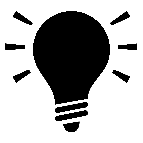 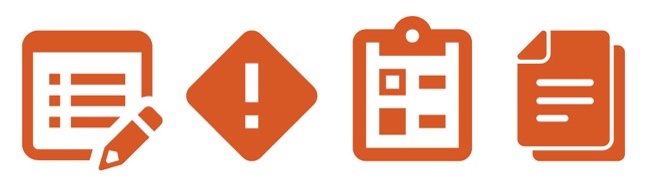 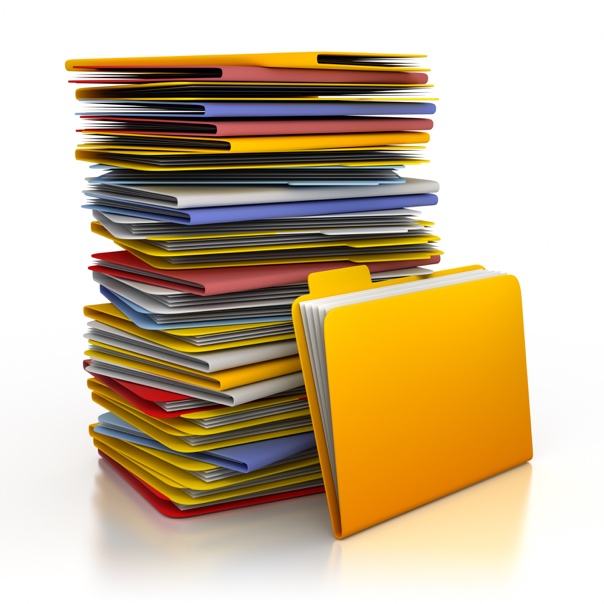 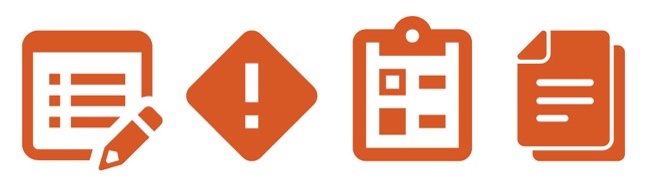 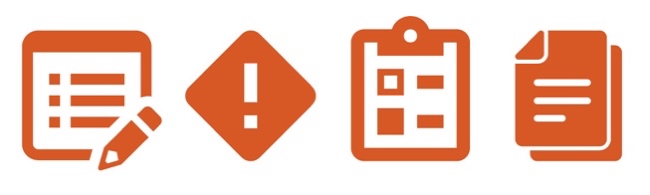 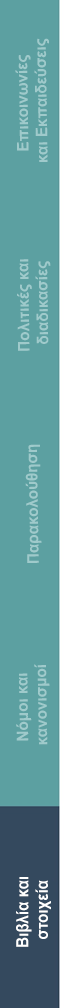 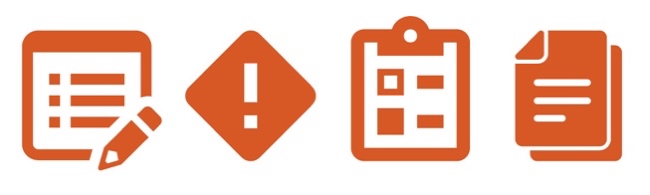 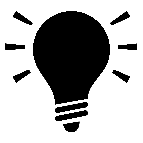 